From	Sylke BeckerPhone	+49 69 756081-33Telefax	+49 69 756081-11E-Mail	s.becker@vdw.deMETAV 2022 together with wire and TubePostponement of the world's leading trade fairs creates synergy effectsFrankfurt am Main, 20 January 2022 – The world's leading trade fairs wire and Tube will be postponed to 20 to 24 June and will thus be held concurrently with METAV 2022. Technologies for metalworking will hence be shown even more comprehensively than before: METAV, with its focus on machine tools, manufacturing systems, precision tools, industrial automation and accessories, contributes the complete spectrum of manufacturing technology. Tube presents machines, tools, materials and accessories for tube manufacturing, while wire focuses on machines, tools and materials for wire manufacturing and processing.Dr. Wilfried Schäfer, Executive Director of METAV organizer VDW (German Machine Tool Builders' Association), says: "METAV, wire and Tube target related industries. Together, they create added value and synergy effects. For example, a tube manufacturer looking for the latest solutions at Tube will also be using lathes, milling and drilling machines as well as CAD technology that can be found at METAV. We see this kind of overlap in the visitor groups of all the trade fairs involved. In view of the great need for investment in production technology, we are pleased to be able to offer visitors this attractive overall package."Martin Göbel, Managing Director of Trade Fairs at the VDW, points out: "Back in the summer of 2008, METAV, wire and Tube were successfully held at the same time on the grounds of Messe Düsseldorf. We are convinced that with our new date in early summer and the renewed combination of these three strong trade fairs in the heart of Europe's largest industrial conurbation, we are providing a strong incentive for a visit to the trade fair." Guests will only need one ticket to visit all the trade fairs, Göbel adds: "Visitors to the world's leading trade fairs wire and Tube will receive free admission to METAV. Likewise, the admission ticket to METAV will entitle the holder to visit wire and Tube free of charge. This will also benefit exhibitors at the respective trade fairs, who will be able to expand their target group accordingly."In the course of the relocation, the hall layouts of the three trade fairs have also been determined: METAV will welcome exhibitors and trade visitors to halls 16 and 17, wire to halls 9 to 15 and Tube to halls 1 to 7a. The Düsseldorf fairgrounds will thus be at full capacity at the beginning of the summer calendar.BackgroundMETAV 2022 will take place from 21 to 24 June in Düsseldorf. It will showcase the entire spectrum of production technology. The main focuses are on machine tools, tools, accessories, measuring technology, surface and computer technology for metalworking, software, machines and systems for additive manufacturing, production systems and components for medical technology. In addition, METAV 2022 will highlight specific solutions in four theme areas: Additive Manufacturing, Medical, Moulding and Quality. METAV 2020 had to be cancelled due to the Covid pandemic and was held as a digital event in 2021.Detailed information, offers and registration documents for METAV 2022, including this press release, are available directly from www.metav.com.This press release can also be found at:https://vdw.de/en/press/press-releases/Visit the METAV on social media:   http://twitter.com/METAVonline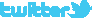 		  http://facebook.com/METAV.fanpage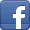 		  http://www.youtube.com/metaltradefair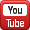 		  https://de.industryarena.com/metav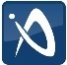 		  www.linkedin.com/company/metav-duesseldorf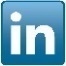 